      LOYOLA COLLEGE (AUTONOMOUS), CHENNAI – 600 034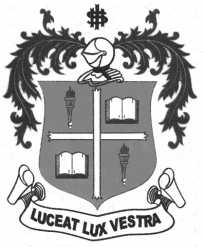     M.Sc. DEGREE EXAMINATION - COMPUTER SC.SECOND SEMESTER – APRIL 2011CS 2809 - SYSTEM SOFTWARE AND OPERATING SYSTEM               Date : 02-04-2011 	Dept. No. 	  Max. : 100 Marks    Time : 1:00 - 4:00                                              PART – AAnswer all Questions							                             10 X 2 = 20 What is assembler?What are macros?What  is the difference between Compiler and InterpretterWhat are linkers?Define Operating System. What is Deadlock?What is race Condition?What is Virtual Memory?Write any four input devicesWhat are the file types in UNIX? PART - BAnswer all Questions							                         5 X 8 = 40 	a) Explain the pass structure of an Assembler. (or)b) Explain Macro definition and call a) Explain Code optimization (or)            b) Explain debug monitorsa) Explain the evolution of Operating System.  (or)            b) Explain deadlock prevention and recovery.a) Explain Semaphores in Operating System                                           (or)            b) Explain Noncontiguous allocation and its advantages.a) Explain the directory Structure (or)      b) Explain file system reliability.PART – CAnswer any two Questions						2 X 20 = 40 	i) Explain Two pass assembler with block diagramii) Explain the compilation of control structuresi)  Explain Job Scheduling Algorithms      ii) Explain Inter process communicationi)  Explain Advanced I/O programming      ii) Explain the file system of Unix**********